Name: 										Date: 		Participation in Government						Period: 	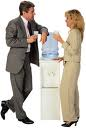 CURRENT EVENT FORMATIn class we will often look at things happening in the news.  You may be asked your opinion on these issues by writing a current event summary.Also, if you are absent you are required to hand in a current event to make up the participation points for that day.You are to find an article that deals with government or an issue our government faces.You then write a 2 Paragraph summary:The summary should explain what the article is about.  A good article will be about a local or federal issue that our country is faced with.  A great article will also discuss a government’s response to that issue.The opinion paragraph should attempt to evaluate the article, giving your opinion on that particular issue and also the government’s response to that issue.Each paragraph must be at least 5-7 sentences!Your summary should be typed and have a proper heading.You should give a citation for the article you used.Some ideas...but not limited to:Where to find good articles will be discussed in class!I. SummaryII. OpinionAbortionBudget and TaxesCampaign ReformCrime and DrugsEducationEnvironmentEuthanasiaForeign Relations1st AmendmentGay RightsGun ControlHealth CareImmigrationInternational TradeSocial Security